INSTRUKCJA	Witaj przyszły policjancie, stworzyliśmy dla Ciebie interaktywny formularz, zawarliśmy w nim wszystkie dokumenty, które musisz wypełnić żeby przystąpić do postępowania kwalifikacyjnego. - Musisz wypełnić wszystkie pola, które są oznaczone kolorem czerwonym. - Część danych zostanie pobrana automatycznie z pierwszych stron formularza. - Wprowadzany tekst automatycznie zmieniany będzie na kolor czarny, a w wymaganych polach zamieniany na tekst pisany WIELKIMI LITERAMI.- Edytować w całym formularzu można tylko wskazane pola.- Podpowiedzi dot. wypełniania formularza dodaliśmy również w treści pól, które masz wypełnić- Jeżeli konkretne pole do wypełnienia Ciebie nie dotyczy wstaw myślnik „-”- Najwięcej problemów kandydatom w trakcie wypełniania sprawia punkt 23 kwestionariusza:23. Stosunek do powszechnego obowiązku obrony Rzeczypospolitej Polskiej*:		□ nie podlega obowiązkowej służbie wojskowej (proszę podać powód),………………………………………………….□ podlega kwalifikacji wojskowej,□ przeniesiony do rezerwy po odbyciu zasadniczej służby wojskowej,□ przeniesiony do rezerwy bez odbycia zasadniczej służby wojskowej,□ inne  ………………………………………………….I tak podpunkt: 
1 – zaznacza kobieta, która nie posiada książeczki wojskowej - w polu tekstowym wpisuje „KOBIETA”
2 – zaznacza osoba podlegająca kwalifikacji wojskowej, która nie uzyskała kategorii zdrowia w WKU
3 – zaznacza osoba przeniesiona do rezerwy, która odbyła zasadniczą służbę wojskową tj. osoba, która przeszła obowiązkowe szkolenie wojskowe przed 1 stycznia 2010 roku
4 – zaznacza osoba przeniesiona do rezerwy bez odbycia zasadniczej służby wojskowej 
5 – zaznacza osoba, która była żołnierzem zawodowym – w polu tekstowym wpisuje „ŻOŁNIERZ ZAWODOWY”- Masz pytania, wątpliwości? Zadzwoń do nas: 607 235 276- Szczegóły dot. rekrutacji do służby znajdziesz na stronie http://dobor.pomorska.policja.gov.pl        lub na kanale portalu społecznościowego facebook – zostan_pomorskim_policjantem 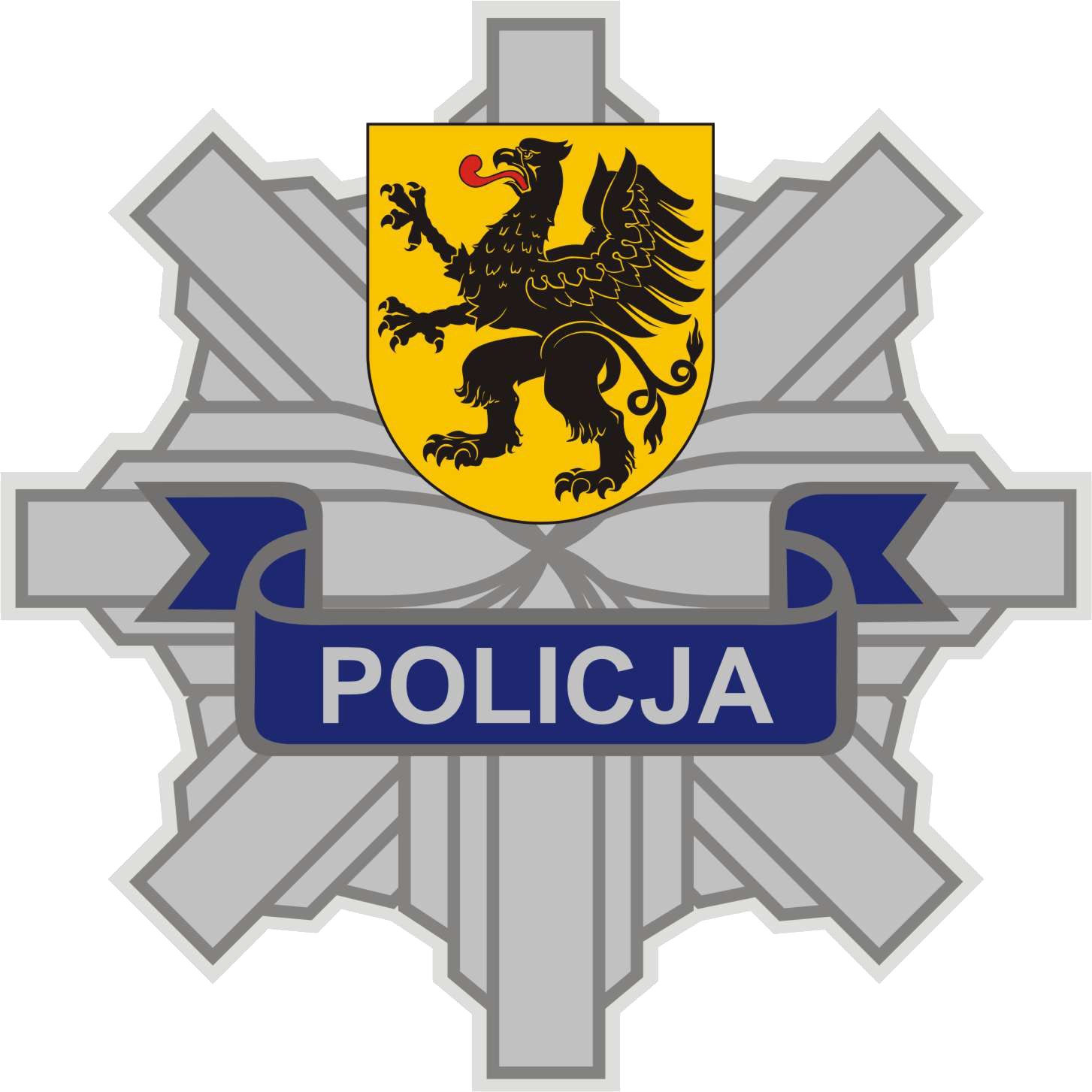 


POWODZENIA!……………………………………      (pieczęć jednostki organizacyjnej Policji)Kwestionariusz osobowy kandydata do słuŻbyUWAGA! Kwestionariusz należy wypełnić pismem drukowanym(nie dotyczy części A pkt 18)Kwestionariusz składa się z trzech części:Części A i B – wypełnia kandydat do służby przed przystąpieniem do postępowania kwalifikacyjnego.Część C – wypełnia kandydat do służby po zakończeniu postępowania kwalifikacyjnego, w przypadku gdy zostanie zakwalifikowany do nawiązania stosunku służbowego.      , 		    	                       …………………………………………..………      (miejscowość i data)			                             	(podpis składającego kwestionariusz)Pouczenie:Kwestionariusz osobowy kandydata do służby nie podlega zwrotowi.Zgodnie z art. 25 ust. 5 pkt 4 ustawy z dnia 6 kwietnia 1990 r. o Policji (Dz. U. z 2020 r. poz. 360 z późn. zm.) zatajenie lub podanie nieprawdziwych danych w kwestionariuszu osobowym kandydata do służby stanowi podstawę do odstąpienia od prowadzenia postępowania kwalifikacyjnego.CZĘŚĆ A12. Obywatelstwo (proszę wpisać wszystkie  posiadane  obywatelstwa): _______________________*  Proszę zakreślić właściwą odpowiedź.18. Adres e - mail: 20. Nazwa szkoły lub uczelni i rok jej ukończenia, zawód wyuczony, specjalność, tytuł zawodowy, stopień lub tytuł naukowy: 21. Udokumentowane uprawnienia, umiejętności, kwalifikacje specjalistyczne, licencje, świadectwa, certyfikaty, studia podyplomowe: 23. Stosunek do powszechnego obowiązku obrony Rzeczypospolitej Polskiej*:		 nie podlega obowiązkowej służbie wojskowej (proszę podać powód), podlega kwalifikacji wojskowej, przeniesiony do rezerwy po odbyciu zasadniczej służby wojskowej, przeniesiony do rezerwy bez odbycia zasadniczej służby wojskowej, inne  26. Przynależność ewidencyjna do Wojskowej Komendy Uzupełnień: 27. Stopień wojskowy, numer specjalności wojskowej: 28. Stan cywilny: 29. Nazwa jednostki organizacyjnej Policji, w której chciałby (chciałaby) Pan (Pani) pełnić służbę (proszę podać nazwę wyłącznie jednej jednostki organizacyjnej Policji)30. Czy w przypadku zakończenia postępowania kwalifikacyjnego i niezakwalifikowania Pana (Pani) do pełnienia służby 
w jednostce organizacyjnej Policji, do której się Pan (Pani) ubiega, jest Pan (Pani) zainteresowany(-na) pełnieniem służby w innej jednostce organizacyjnej Policji na obszarze działania komendanta wojewódzkiego (Stołecznego) Policji, będącego w stosunku do Pana (Pani) przełożonym właściwym w sprawie postępowania kwalifikacyjnego?,  .(proszę podać nazwy jednostek organizacyjnych Policji na terenie województwa, w którym ubiega się Pan (Pani) o przyjęcie do służby w Policji)____________________________*  Proszę zakreślić właściwą odpowiedź.31. Dodatkowe informacje:  Prawdziwość danych zawartych  w części A kwestionariusza  potwierdzam własnoręcznym podpisem.Zobowiązuję się niezwłocznie zawiadomić właściwą komórkę organizacyjną do spraw doboru kandydatów do służby o każdej zmianie danych zamieszczonych przeze mnie w niniejszym kwestionariuszu.,     		 		                                                         …………………………..……………….     (miejscowość i data)					    (podpis składającego kwestionariusz) Kwestionariusz  z wypełnioną częścią A  przyjął i sprawdził w zakresie  zgodności z danymi zawartymi w dokumencie tożsamości kandydata do służby    ………………………                                  …………….……………………………………………………     (miejscowość i data)		   	(stopień, imię i nazwisko przyjmującego kwestionariusz) CZĘŚĆ BOświadczenie kandydata do służby:Ja,   O., UR..  oświadczam, że:	                 (imię i nazwisko, imię ojca, data urodzenia)  skazany(-na) prawomocnym wyrokiem sądu za przestępstwo lub przestępstwo skarbowe         (jeżeli tak, proszę podać nazwę organu, wskazując jego siedzibę, oraz określić, za popełnienie jakiego przestępstwa, przestępstwa skarbowego)aktualnie  wobec mnie postępowanie karne za przestępstwo lub przestępstwo  skarbowe, o którym mi wiadomo (jeżeli tak, proszę podać, jaki organ prowadzi sprawę(-wy) i jej (ich) numer(y)) funkcjonariuszem/pracownikiem* Policji(jeżeli tak, proszę podać jednostkę(-i), datę i powód zwolnienia ze służby/pracy w Policji) o przyjęcie do służby w Policji (jeżeli tak, proszę podać, kiedy i gdzie) stażystą(-tką) / pracownikiem* Policji   (jeżeli tak, proszę podać miejsce stażu lub pracy)w ciągu ostatnich 12 miesięcy  poddany(-na) w ramach doboru do służby 
w Policji, testowi psychologicznemu określającemu predyspozycje intelektualne i osobowościowe 
i uzyskałem(-łam)  wynik z tego etapu postępowania kwalifikacyjnego,zobowiązuję się powiadomić na piśmie właściwą komórkę organizacyjną do spraw doboru kandydatów do służby o przyczynie niestawienia się na wyznaczony termin etapu postępowania kwalifikacyjnego, w terminie do 14 dni od dnia upływu terminu wyznaczonego etapu, zobowiązuję się powiadomić na piśmie właściwą komórkę organizacyjną do spraw doboru kandydatów do służby o rezygnacji z ubiegania się o przyjęcie do służby w Policji, znam zasady postępowania kwalifikacyjnego do służby w Policji,jestem świadomy(-ma), że Policja to formacja uzbrojona, o szczególnym reżimie dyscypliny służbowej i że jako funkcjonariusz Policji mogę być w każdym czasie oddelegowany(-na) do pełnienia służby w innej jednostce organizacyjnej Policji,wyrażam zgodę na przetwarzanie moich danych osobowych zawartych w niniejszym kwestionariuszu osobowym zgodnie z przepisami ustawy z dnia 10 maja 2018 r. o ochronie danych osobowych 
(Dz. U. z 2019 r.  poz. 1781).Prawdziwość danych zawartych  w części B kwestionariusza  potwierdzam własnoręcznym podpisem.       , 					….………………………………….………       (miejscowość i data)                                                                         (podpis składającego kwestionariusz)____________________________*  Niepotrzebne skreślić.CZĘŚĆ C Oświadczam, że dane zawarte w częściach A i B kwestionariusza: 1) nie uległy zmianie, co potwierdzam własnoręcznym podpisem; 2) uległy zmianie w następującym zakresie*: ……………………………………………………………………………………………………………………………………………………………………………………………………………………………………………………………………………………………………………………………………………………………………………………………………………………………………………………………………………………………………………………………………………………………………………………………………………………………………………………………………………………………………………….……………………………………………… ……….………………………. ….…………………..…………………… (miejscowość i data)						 (podpis składającego kwestionariusz) Część C kwestionariusza przyjął….………………………….			………………..……………………………………………… (miejscowość i data)				 (stopień, imię i nazwisko przyjmującego kwestionariusz) ________________ * Niepotrzebne skreślić                   (imię i nazwisko)                                                                                                                          (PESEL)OŚWIADCZENIE KANDYDATA DO SŁUŻBY W POLICJI O POSIADANIU TATUAŻUW związku z przystąpieniem przeze mnie do postępowania kwalifikacyjnego do służby w Policji, realizowanego na podstawie przepisów ustawy z dnia 6 kwietnia 1990 r. o Policji (Dz. U. z 2017 r. poz. 2067 
z późn. zm.), rozporządzenia Ministra Spraw Wewnętrznych z dnia 18 kwietnia 2012 r.  
w sprawie postępowania kwalifikacyjnego w stosunku do kandydatów ubiegających się o przyjęcie do służby 
w Policji (Dz. U. poz. 432, z późn. zm.) oraz rozporządzenia Ministra Spraw Wewnętrznych 
i Administracji z dnia 11 października 2018 r. w sprawie wykazu chorób i ułomności, wraz 
z kategoriami zdolności do służby w Policji, Straży Granicznej, Straży Marszałkowskiej, Państwowej Straży Pożarnej oraz Służbie Ochrony Państwa (Dz.U. z 2018 r. poz. 2035) informuję, 
że ., 				           (miejscowość i data)                                                                                     (czytelny podpis kandydata) 

„Wyrażam zgodę na przetwarzanie moich danych osobowych, zawartych w dokumentach aplikacyjnych, w celu przeprowadzenia postępowania kwalifikacyjnego do służby w Policji”...............................................
            (Podpis kandydata do służby)„Oświadczenie dotyczące ochrony danych osobowych"Oświadczam, iż zostałem poinformowany o tym że:administratorem danych osobowych przetwarzanych w ramach procesu przeprowadzenia postępowania kwalifikacyjnego do służby w Policji jest Komendant Wojewódzki Policji w Gdańsku z siedzibą
 w Gdańsku, ul. Okopowa 15, 80-819 Gdańsk, kontakt z inspektorem ochrony danych osobowych jest możliwy pod adresem:Komenda Wojewódzka Policji w Gdańsku, ul. Okopowa 15, 80-819 Gdańsk
e-mail: iod.kwp@gd.policja.gov.pldane osobowe (oraz dane do kontaktu - o ile zostaną podane) będą przetwarzane w celu przeprowadzenia postępowania kwalifikacyjnego do służby w Policji, na podstawie wyrażonej zgody (art. 6 ust. 1 
lit. a RODO),osobie, której dane dotyczą przysługuje prawo do cofnięcia zgody w dowolnym momencie bez wpływu na zgodność z prawem przetwarzania, którego dokonano na podstawie zgody przed jej cofnięciem,odbiorcą danych może być podmiot upoważniony na podstawie przepisów prawa,dane zgromadzone w procesie przeprowadzenia postępowania kwalifikacyjnego do służby w Policji będą przechowywane przez okres nie dłuższy niż:6 miesięcy od dnia odstąpienia od prowadzenia postępowania kwalifikacyjnego z przyczyn określonych w § 44 ust. 1 pkt 1 lit. a rozporządzenia lub odmowy poddania kandydata postępowaniu kwalifikacyjnemu z przyczyny określonej w § 44 ust. 1 pkt 2 rozporządzenia;12 miesięcy od dnia odstąpienia od prowadzenia postępowania kwalifikacyjnego z przyczyn określonych w § 44 ust. 1 pkt 1 lit. b rozporządzenia;w którym nie upłynęły terminy, o których mowa w § 30 ust. 4 i § 34 ust. 3 rozporządzenia, jeżeli wobec kandydata zostało zakończone postępowanie kwalifikacyjne.osobie, której dane dotyczą przysługuje prawo dostępu do swoich danych osobowych, żądania ich sprostowania lub usunięcia. Wniesienie żądania usunięcia danych jest równoznaczne z rezygnacją z udziału w przeprowadzeniu postępowania kwalifikacyjnego do służby w Policji prowadzonego 
w Komendzie Wojewódzkiej Policji w Gdańsku. Ponadto przysługuje jej prawo do żądania ograniczenia przetwarzania w przypadkach określonych w art. 18 RODO.osobie, której dane dotyczą przysługuje prawo wniesienia skargi do Prezesa Urzędu Ochrony Danych Osobowych na niezgodne z prawem przetwarzanie jej danych osobowych. Organ ten będzie właściwy 
do rozpatrzenia skargi z tym, że prawo wniesienia skargi dotyczy wyłącznie zgodności z prawem przetwarzania danych osobowych, nie dotyczy zaś przebiegu procesu przeprowadzenia postępowania kwalifikacyjnego do służby w Policji;podanie danych zawartych w dokumentach przeprowadzenia postępowania kwalifikacyjnego do służby 
w Policji nie jest obowiązkowe, jednak jest warunkiem umożliwiającym ubieganie się o przyjęcie kandydata do służby w Komendzie Wojewódzkiej Policji w Gdańsku,.......................................................
                   (Podpis kandydata do służby) 						, 
 
  

								KOMENDANT
								WOJEWÓDZKI POLICJI
								W GDAŃSKUPODANIE	Zwracam się z prośbą do Pana Komendanta o przyjęcie mnie do służby w Policji do Prośbę swoją motywuję tym, iż   									…………………………………
										   (podpis)1. PESEL2. Płeć*:3. Miejsce urodzenia:4. Nazwisko:5. Imię pierwsze:6. Imię drugie:7. Nazwisko rodowe:8. Imię ojca:9. Imię matki:10. Nazwisko rodowe matki:11. Dowód osobisty:   Seria:Numer:13. Miejsce zameldowania*:14. Adres zameldowania na pobyt stały od:  14. Adres zameldowania na pobyt stały od:  KodMiejscowośćUlicaNr domu – lokaluPowiatWojewództwo15. Adres zamieszkania od:       15. Adres zamieszkania od:       KodMiejscowośćUlicaNr domu – lokaluPowiatWojewództwo16. Adres do korespondencji: 16. Adres do korespondencji: KodMiejscowośćUlicaNr domu – lokalu13.   17. Telefony kontaktowe:  (wraz z numerem kierunkowym)19. Wykształcenie*:22. Czy jest Pan (Pani) obecnie zatrudniony(-na) na podstawie umowy o pracę:24. Kategoria zdrowia: 25. Seria, numer książeczki wojskowej